.Intro: 48 counts, start on vocalsLEFT TWINKLE BACK, RIGHT TWINKLE BACKSTEP BEHIND, SIDE, CROSS, SIDE, DRAG¼ TURN, ½ TURN, STEP, BASIC WALTZ STEPS BACKLEFT TWINKLE, RIGHT TWINKLETWINKLE ½ TURN, BASIC WALTZ STEPS BACK½ TURN TWINKLE, ½ TURN TWINKLE TRAVELLING FORWARDROCK, RECOVER, STEP, SAILOR ¼ TURNStart Again……………………..Happy DancingTag: Left twinkle back + Right twinkle back at the end of walls 3,5,6When I Need You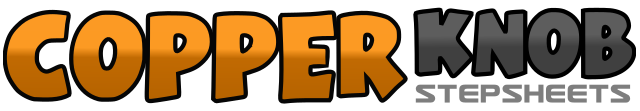 .......Count:42Wall:2Level:Improver waltz.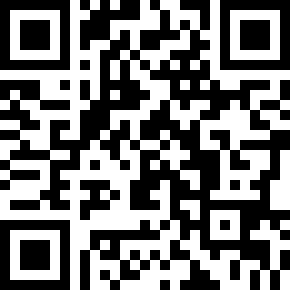 Choreographer:Lesley Clark (SCO) - August 2010Lesley Clark (SCO) - August 2010Lesley Clark (SCO) - August 2010Lesley Clark (SCO) - August 2010Lesley Clark (SCO) - August 2010.Music:When I Need You - Leo Sayer : (CD: Endless Journey)When I Need You - Leo Sayer : (CD: Endless Journey)When I Need You - Leo Sayer : (CD: Endless Journey)When I Need You - Leo Sayer : (CD: Endless Journey)When I Need You - Leo Sayer : (CD: Endless Journey)........1-2-3Step left behind right, step right next to left, step left to left side4-5-6Step right behind left, step left next to right, step right to right side1-2-3Step left behind right, step right to right side, cross step left over right4-5-6Large step right to right side, drag left up to right over 2 counts1-2-3¼ turn left stepping forward on left, ½ turn left step back on right, step back on left4-5-6Step back right, step left next to right, step left in place1-2-3Cross step left over right, step right next to left, step left in place4-5-6Cross step right over left, step left next to right, step right in place1-2-3Cross step left over right, step back on right making ½ turn left, step left next to right4-5-6Step back on right, step left next to right, step right in place1-2-3Cross step left over right, step back on right making ½ turn left, step left next to right4-5-6Step back on right, ½ turn left stepping forward on left, step right next to left1-2-3Rock forward left, recover, step back left4-5-6Step right behind left, step left to left side making ¼ turn left, step right next to left